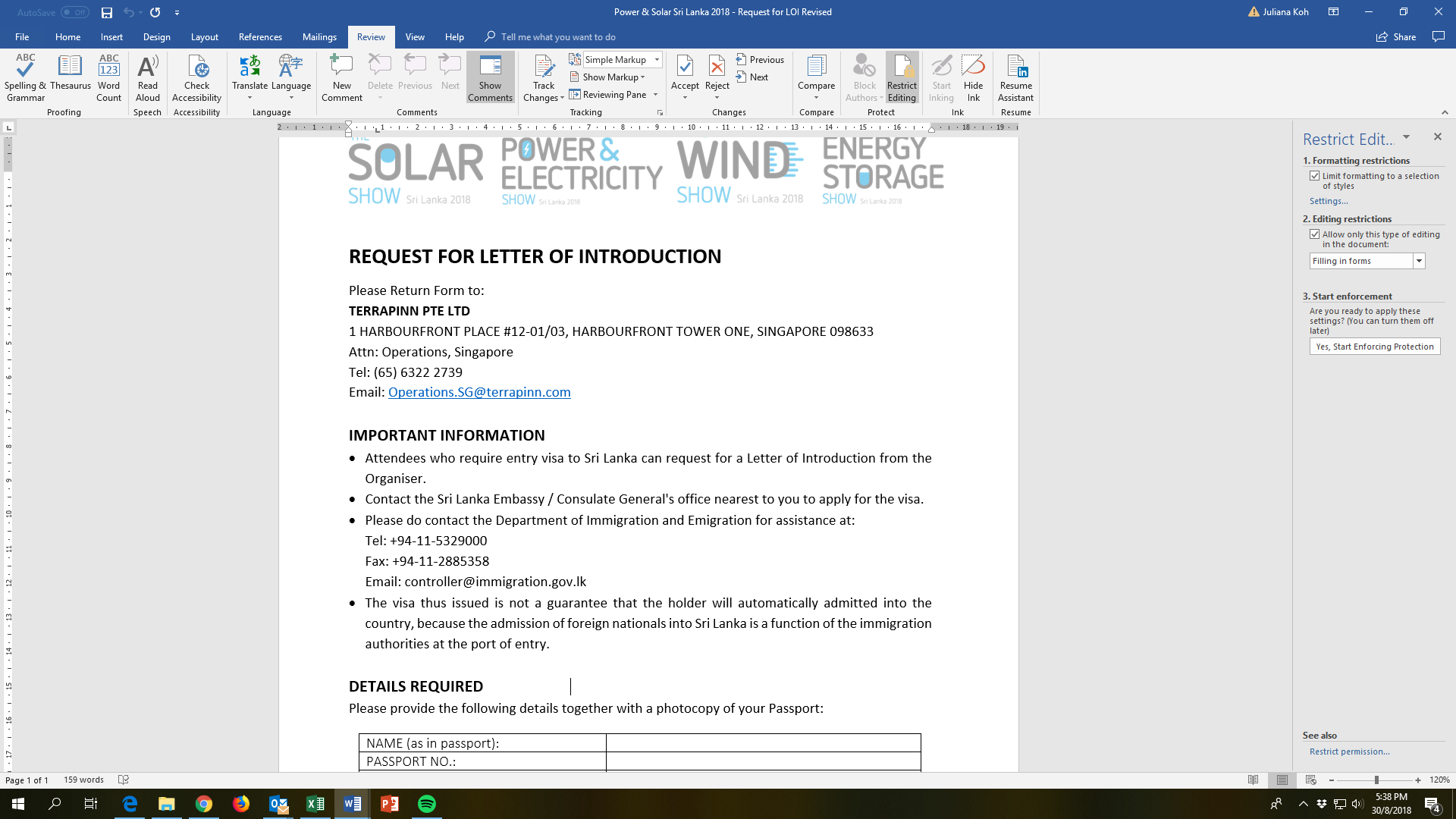 DETAILS REQUIRED	 	 Please provide the following details together with a photocopy of your Passport:NAME (as in passport):PASSPORT NO.:PASSPORT ISSUE DATE: (DD/MM/YYYY)PASSPORT EXPIRY DATE: (DD/MM/YYYY)DATE OF BIRTH: (DD/MM/YYYY)NATIONALITY:COUNTRY OF EMBARKATION: